临邑县招商引资优惠政策作者：张玉祥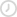 2011/09/15/ 14:59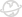 山东临邑政府网分享到：0摘要◆第一章 总 则 第一条 为强化和规范招商引资工作，鼓励和吸引更多的外来投资者来我县投资兴业，促进我县经济社会更快更好发展，根据国家和省有关政策规定，结合我县实际，制定本第一章　总　则    第一条  为强化和规范招商引资工作，鼓励和吸引更多的外来投资者来我县投资兴业，促进我县经济社会更快更好发展，根据国家和省有关政策规定，结合我县实际，制定本政策。
    第二条  本政策适用于外来投资者在我县建设固定资产投资1000万元以上、投资强度150万元/亩以上、建筑密度60%以上，且符合国家产业政策和环保、安全生产要求的工业项目，以及建筑面积5万平方米以上的大型商场类及综合性批发市场、四星级以上酒店、建筑面积10万平方米以上的物流仓储等服务业项目。第二章　土地优惠政策    第三条  对固定资产投资1000万元以上的工业项目，按照山东省国土资源厅公布的临邑县当期工业用地出让最低价格执行，提供与投资额相适应的基础设施配套；对固定资产投资5亿元（含）以上的工业项目，根据投资额度、税收贡献和拉动地方经济发展等情况，采取一事一议的方式，提供更完善的基础设施配套。
    第四条　对大型商场、酒店、物流仓储等服务业项目，且地产不对外销售的，其土地出让价格参照工业项目用地最低价格执行，给予相应基础设施配套。
    第五条　对出售产权的商业开发性服务业项目，按当期商业用地市场价格执行。第三章　税收奖励政策
  
    第六条   引进项目根据投资规模，分别给予不同年限的税收奖励。
    1、对固定资产投资3亿元（含）以上的工业项目，自投产之日起，增值税5年内、企业所得税10年内县级财政地方留成部分全部奖励给企业；
    2、对固定资产投资1亿元（含）—3亿元的工业项目，自投产之日起，增值税和企业所得税5年内县级财政地方留成部分全部奖励给企业；
    3、对固定资产投资5000万元（含）—1亿元的工业项目，自投产之日起，增值税和企业所得税前3年内县级财政地方留成部分全部奖励给企业，后2年县级财政地方留成部分的50%奖励给企业。
    4、对固定资产投资1000万元（含）—5000万元的工业项目，自投产之日起，增值税和企业所得税3年内县级财政地方留成部分全部奖励给企业。
    5、投资特别大的项目、国家重点扶持的高新技术项目和外资项目，采取一事一议的办法确定奖励政策。
    增值税、企业所得税在征缴的下一月份返还奖励给企业。
    第七条　对建筑面积5万平方米以上的大型商场类及综合性批发市场、四星级以上酒店、建筑面积10万平方米以上的物流仓储等服务业项目，按照合同约定的建设周期完成固定资产投资，自项目经营之日起，5年内增值税、营业税、企业所得税县级财政地方留成部分的50%奖励给企业；对运输物流企业（项目）年上缴税金超过300万元的，按上缴税金县级财政地方留成部分的50%给予奖励；对引进的银行和非银行金融机构，自机构营业之日起，5年内营业税、企业所得税县级财政地方留成部分50%给予奖励。
    第八条　对企业总机构迁来我县纳税的，自上缴税收之日起，前3年企业缴纳税收的县级留成部分予以全额奖励，3年以后按县级分成部分的50%给予奖励。
    第九条　支持企业上市融资，凡本县企业或以外商投资企业为主体，在境内外场外交易市场挂牌上市的，一次性给予企业法人代表20万元的奖励；在境内外主板、中小板上市的，一次性给予企业法人代表100万元的奖励；对通过配股、增发等形式再融资2000万元以上且在临邑投资建设项目的，按再融资额的2‰给予奖励，奖励最高限额为100万元。
　  第十条　引进境外资金建设的工业和服务业项目，享受临邑县招商引资优惠政策，同时享受国家和省市有关优惠政策。第四章　收费减免政策    第十一条　国家、省规定的行政事业性、服务性收费，按规定执行；其中有上下限的按下限收取；服务性收费按最低标准收取。对工业项目和无产权销售的服务业项目，免收县级职权范围内的行政事业性收费。第五章　资金支持政策    第十二条  对外来投资者来我县投资建设的工业和服务业项目，符合国家和省市重点项目标准和要求的，优先争取上级扶持政策。
    第十三条  加大对外来投资企业的信贷支持，引导金融机构对有竞争力、有市场、有发展潜力、信用记录良好、符合国家产业政策和产业结构调整方向的外来投资企业，积极给予信贷支持。第六章　环境服务政策    第十四条　对外来投资项目，均实行县领导挂包招商引资项目责任制，并成立由县领导任组长、相关部门主要负责人为成员的专门服务小组，协助外来投资企业办理注册、立项、安评、环评、规划、建设、土地、企业代码、税务登记以及供水、供电等手续，解决问题和困难。
    第十五条　政务服务中心为外来投资企业办理各种行政审批手续。
    第十六条　将道路、高压线路、供排水管网、通信、有线电视、蒸汽管网、燃气管网铺设到项目厂区外，并整平项目内土地，达到“七通一平”。
    第十七条　人社部门为外来投资企业引进各类专业人才，县乡机关事业单位人员愿到外来企业工作的，优先给予支持。
    第十八条　为项目建设、生产经营提供安全稳定的社会治安环境。
    第十九条　外来投资企业依法享有充分的财产权、生产经营自主权、用人用工自主权等各项权利。
    第二十条　为外来投资企业提供户口迁移、子女入学、办公、住宿、护照签证等生活服务。第七章　附则    第二十一条　本政策涉及的实际固定资产投资数额，由县财政局牵头组织县考核办、审计局、住建局、国土局、商务局、房管中心、引资单位等部门审核确定，作为奖励依据。
    第二十二条  本政策自发布之日起施行，以前出台的相关招商引资优惠政策文件同时废止。	
    第二十三条　本政策由县招商促进办公室负责解释。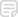 责任编辑：张玉祥